Міністерство освіти і науки України Департамент освіти і науки  Кіровоградської облдержадміністраціїКіровоградська Мала академія наук учнівської молодіВсеукраїнський інтерактивний конкурс «МАН-Юніор Дослідник»Номінація: «Технік»ДОСЛІДЖЕННЯ ЗАЛОМЛЕННЯ  СВІТЛА В СКЛЯНИХ ПЛАСТИНКАХ, ЗАНУРЕНИХ В ОЛІЮ ТА ВОДУАвтор:Позняк Олексій Євгенович,учень  7  класу Користівського ліцею  Приютівської селищної ради Олександрійського району Кіровоградської області Керівники:Правий Віктор Павлович, вчитель фізикиКористівського ліцею  Приютівської селищної ради Олександрійського району Кіровоградської областіПравий Олександр Вікторович, вчитель фізики  та  інформатикиКористівського ліцею  Приютівської селищної ради Олександрійського району                                               Кіровоградської областіПриютівка – 2024 Дослід-фокус на основі оптичних явищ (дослідження) при зануренні скляної пластини у воду – її видно, при зануренні  тієї ж скляної пластинки в олію –  її профіль зникає.Мета дослідження: Вивчити властивості та поведінку світла при  проходженні через скляні пластинки в різних рідинах (вода, олія). Завдання дослідження: Дослідити як світло проникає через скло у воді та олії.Об’єкт дослідження: закон заломлення світла. Предмет дослідження: демонстрація проходження світла з одного середовища в інше (зі скла у воду, зі скла в олію).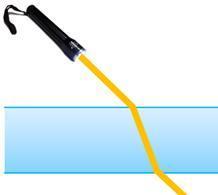 Теоретична частина. Спрямуємо на поверхню води в широкій посудині вузький пучок світла під деяким кутом до поверхні. Ми помітимо, що в точках падіння промені проходять у воду, змінюючи при цьому свій напрямок. Заломленням світла — це зміна напрямку поширення світла в разі його переходу з одного середовища в інше.Заломлення світла в разі його переходу з повітря в скло:
α — кут падіння
β — кут відбивання
γ (гамма) — кут заломлення (утворений заломленим променем і перпендикуляром до межі поділу двох середовищ)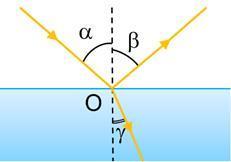  Закони заломлення світла: 1. Промінь падаючий, промінь заломлений і перпендикуляр до межі поділу середовищ, встановлений із точки падіння променя, лежать в одній площині.
2. Відношення синуса кута падіння до синуса кута заломлення для двох даних середовищ є незмінною величиною:  
, де  — відносний показник заломлення.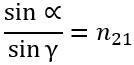 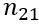 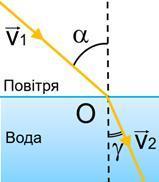  Чому ж світло, переходячи з одного середовища в інше, змінює свій напрямок?  Швидкість світла у вакуумі — 300 000 км/с. У будь-якому іншому середовищі швидкість світла є меншою, ніж у вакуумі (у воді швидкість світла в 1,33 разу менша, ніж у вакуумі).Причиною заломлення світла є зміна швидкості поширення світла в разі переходу з одного прозорого середовища в інше.Прийнято говорити про оптичну густину середовища: чим менша швидкість світла в середовищі, тим більшою є його оптична густина. Показник заломлення  показує, у скільки разів швидкість поширення світла в першому середовищі  більша (або менша), ніж швидкість поширення світла в другому середовищі :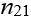 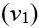 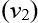        За 2−м законом заломлення світла: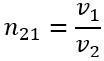   , тому  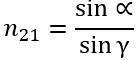 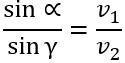 Експериментальна частина. Скляна пластинка зникає в олії, а не в воді, через явище заломлення світла. Коли світло переходить з одного середовища в інше, наприклад, з повітря в скло або з повітря в воду, воно змінює свою швидкість. Це зміна швидкості призводить до того, що світловий промінь згинається, або заломлюється.Показник заломлення – це міра того, наскільки світло заломлюється при переході з одного середовища в інше. Скло має більший показник заломлення, ніж вода, а вода має більший показник заломлення, ніж повітря.Коли світло падає на скляну пластинку, що знаходиться в повітрі, воно заломлюється при переході з повітря в скло. Оскільки показник заломлення скла більший, ніж показник заломлення повітря, світловий промінь згинається до нормалі.Після того, як світло проходить через скляну пластинку, воно знову заломлюється при переході зі скла в повітря. Цього разу світловий промінь згинається від нормалі.Якщо показник заломлення двох середовищ однаковий, то світло не заломлюється. Ось чому скляна пластинка зникає в олії, адже показник заломлення скла майже однаковий з показником заломлення олії.Скло зникає в олії, тому що світло не заломлюється, коли переходить зі скла в олію. Світло проходить через скляну пластинку, не змінюючи напрямку, тому пластинка стає невидимою.У воді світло заломлюється, коли переходить зі скла в воду. Це змушує світло змінювати напрямок, тому скляна пластинка стає видимою.Висновки. Фокус демонструє зникнення скляної пластинки в олії на основі показника заломлення світла.Скляна пластинка зникає в олії через те, що показник заломлення скла майже однаковий з показником заломлення олії.Скло зникає в олії тому що світло не заломлюється коли переходить зі скла в олію.Світло проходить через скляну пластинку, не змінюючи напрямку, тому пластинка стає невидимою.Список використаних джерелOptics by Hecht, Eugene (2023)Journal of the Optical Society of America B by The Optical Society: https://www.osapublishing.org/josab/The Optical Society](https://www.osa.org/)